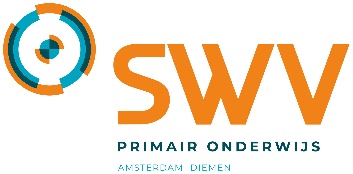 Beste ouder(s)*,
In dit schoolondersteuningsprofiel vertellen we hoe wij bij ons op school passend onderwijs bieden aan de kinderen. Wat passend onderwijs is, leggen we hierna eerst uit. Daarna lees je hoe wij daar op school naar kijken en waar je het op onze school aan ziet. Ook lees je over de hulp en ondersteuning die we bieden als we zien dat het leren en ontwikkelen van een kind minder goed gaat. Misschien heb je als ouder zorgen. Je kind praat bijvoorbeeld heel weinig of je kind heeft moeite met bewegen of komt niet tot spelen. Wat kun je dan van ons als school verwachten? Bij wie kun je terecht? In het schoolondersteuningsprofiel vind je dat soort informatie en antwoorden. Heb je na het lezen nog vragen? Stel ze aan de juf of meester van je kind. En zit je kind niet bij ons op school, maar denk je daar over? Loop dan eens bij de school binnen of bel of mail ons voor een afspraak. 

Telefoon: 020-4161911
E-mailadres: mail@laternamagica.nlTeam Laterna Magica* Als wij het in dit schoolondersteuningsprofiel hebben over een ‘ouder’, dan bedoelen wij ook de verzorger of de voogd van het kind.Over passend onderwijsWat is passend onderwijs?Met passend onderwijs bedoelen we dat elk kind in de regio waar hij of zij woont, het onderwijs krijgt dat bij hem of haar past. Met de regio bedoelen we dan Amsterdam en Diemen. De meeste kinderen kunnen de lessen op school goed volgen. Maar niet ieder kind is hetzelfde. Sommige kinderen hebben op school extra hulp nodig. Die extra hulp kunnen we als basisschool vaak prima bieden. Voor kinderen die bijvoorbeeld moeite hebben met lezen of rekenen hebben we zelf goede specialisten op school. Soms organiseren we extra ondersteuning voor een kind met hulp van andere partners. Voor meer informatie over welke ondersteuning wij als school precies kunnen bieden klik hier. Wil je meteen weten met welke partners wij veel samenwerken klik dan hier wie onze partners zijn.Passend onderwijs en het samenwerkingsverbandSoms is er ondanks veel ondersteuning toch nog meer voor een kind nodig dan wij als basisschool met hulp van onze partners kunnen bieden. Dan bespreken we met jullie als ouders wat er naar ons idee nog meer nodig is. Het Samenwerkingsverband Primair Onderwijs Amsterdam Diemen (SWV) helpt jullie en ons daarbij. Voor meer uitleg over passend onderwijs en de rol van het samenwerkingsverband zie het filmpje ‘Ons samenwerkingsverband’ hier. Wil je je verder verdiepen? Bekijk dan de uitgebreide brochure: ‘Passende ondersteuning voor alle leerlingen, zo doen we dat in Amsterdam en Diemen’ hier.Onze kijk op passend onderwijs Laterna Magica is een integraal kindcentrum (IKC) op IJburg. Op Laterna Magica wordt gewerkt vanuit het Natuurlijk Leren: een sociaal-constructivistische visie op leren en ontwikkelen. Voor jongere kinderen is spelen leren en leren spelen. Voor oudere kinderen geldt dit ook voor onderzoeken, maken, uitproberen. De ontwikkeling van een kind is ons uitgangspunt. Wij gaan uit van dat wat een kind kan en bieden maatwerk waar nodig. Ieder kind heeft een eigen ontwikkellijn en portfolio. 
Op Laterna Magica hebben we zeven kernwaarden :
1 Integriteit: geeft richting aan ons handelen, 2 Liefde: met hart voor kinderen, elk kind is welkom, 3 Autonomie: zelfsturing, reflectie, zelfkennis en zelfbewust, 4 Verantwoordelijkheid: je draagt verantwoordelijkheid, 5 Vertrouwen: we hebben hoge verwachtingen van ieder mens, 6 Verbinding: we leren samen leren en leven, 7 Duurzaamheid: duurzaam denken en handelen.Zo herken je passend onderwijs in onze schoolBij ons in de school herken je passend onderwijs bijvoorbeeld aan het volgende:  We kiezen op Laterna Magica bewust voor inclusie. Door inclusief te zijn willen we de kansen vergroten voor àlle kinderen en “ja” zeggen tegen diversiteit. Wij willen opvang en onderwijs bieden voor alle (van onderaf instromende) kinderen in de eigen buurt. Inclusie betekent voor ons dat we op een andere manier kijken naar kinderen: wij stellen het potentieel (mogelijkheden) van een kind centraal in plaats van de beperkingen. Wanneer diversiteit een uitgangspunt is, leren kinderen omgaan met verschillen en wordt iedereen in zijn of haar eigenheid erkend. Inclusie wil voor ons zeggen dat alle kinderen met elkaar en door elkaar samen in een groep zitten. Dit wil niet zeggen dat er op Laterna Magica nooit kinderen worden samengevoegd of in groepjes bij elkaar zitten. In sommige gevallen is het voor bepaalde kinderen prettig om met “gelijkgestemden” te zijn.                                                                                                          Enkele voorbeelden:                                                                     Denkclub voor kinderen met een ontwikkelingsvoorsprong   -Een persoonlijk ontwikkelplan voor ieder kind                          -Door het werken in unitteams is het mogelijk om dingen met kinderen in kleine groepen te organiseren en maatwerk te leveren.                                                                                         -Kinderen hebben de ruimte om te kiezen en denken mee over hun eigen ontwikkelplan.                                                    -Ieder kind heeft minimaal eens in de zes weken een individueel coachgesprek.                                                             -Gedreven en enthousiaste coaches die denken vanuit mogelijkheden.                                                                                                                                                                                                  Onze kijk op de toekomstLaterna Magica is echt een inclusieve gemeenschap: iedereen hoort erbij, telt mee en mag bijdragen. We sluiten niemand uit en staan geen ontkoppelingen toe. Elk kind ontwikkelt zich naar zijn of haar vermogen en ontdekt zijn of haar talenten. Elk kind wordt uitgedaagd op haar of zijn eigen niveau, volgens individuele, doorlopende leer- en ontwikkelingslijnen. 

Wij zijn succesvol als:
-We voldoende kennis hebben van de ontwikkeling van kinderen en hoe we kinderen met een specifieke (onderwijs)behoefte zo goed mogelijk kunnen begeleiden. 
-Inclusie volkomen vanzelfsprekend wordt zowel binnen ons IKC
-Alle kinderen en ouders zich bij ons welkom en gezien voelen en kinderen zich optimaal ontwikkelen, gegeven hun talenten en beperkingen;
-Onze teamleden de inclusie principes spelenderwijs kunnen hanteren (zie hieronder);
-Onze teams prima samenwerken vanuit erkende ongelijkheid, zowel breed inzetbaar als met brede en diepe expertise. 
Deze ondersteuning bieden wij op schoolOp de volgende gebieden kunnen we onze leerlingen ondersteuning of zorg bieden: LezenHet leren lezen wordt aangeboden in dagelijkse clubs (instructie moment) waarbij gebruik wordt gemaakt van de materialen van Veilig Leren Lezen. Bij kinderen die veel moeite hebben met lezen wordt hun ontwikkelplan aangevuld met een leesplan. Onderdeel van het leesplan is extra leestijd door middel van verlengde instructie en binnen een klein groepje oefenen met lezen mbv een specifieke didactiek (José Schraven, Connect en Ralfi). TaalAlle kinderen hebben eigen taal- en onderzoeksplannen waarbij taal op een betekenisvolle manier wordt ingezet waardoor elk kind vanaf jonge leeftijd taal in de echte wereld kan toepassen. Spelling en later ook taalverzorging wordt daarnaast aangeboden op vaste instructiemomenten volgens de didactiek van José Schraven. RekenenHet rekenen wordt aangeboden in dagelijkse clubs (instructie moment) waarbij gebruik wordt gemaakt van de materialen van Wereld in Getallen. Naast de methode maken we ook gebruik van 'rekengesprekken' die de werkelijkheid raken en een verdiepende laag geven in rekeninzichten. Daarnaast oefenen kinderen ook met rekenen in de werkelijkheid (echte situatie). Tot slot kunnen kinderen het rekenen ook digitaal oefenen met Gynzy. Bij kinderen die veel moeite hebben met rekenen wordt hun ontwikkelplan aangevuld met een rekenplan. Onderdeel van het rekenplan is extra oefentijd door middel van verlengde instructie en binnen een klein groepje oefenen met bijvoorbeeld het automatiseren. Sociaal emotionele ontwikkelingVoor de sociaal-emotionele ontwikkeling hanteren wij KiVa. Dit is een schoolbreed programma gericht op positieve groepsvorming en het verbeteren van de sociale veiligheid. Gedurende het schooljaar behandelen we 10 thema’s. De thema’s gaan over positieve groepsvorming en het voorkomen van pesten. Wekelijks wordt er in iedere unit een workshop en een groepgesprek in de stamgroep aangeboden waarbij een bepaald KiVa thema centraal staat. Werkhouding, taakaanpak en gedragWe vinden het belangrijk dat kinderen zich verantwoordelijk voelen voor hun eigen werk en omgeving. Laterna Magica is zo ingericht dat kinderen een werkaanpak kunnen ontwikkelen die bij hun past. Tijdens individuele coachgesprekken wordt hier regelmatig over gesproken. Afhankelijk van hun behoeften helpen we hen hier bij en kunnen kinderen gebruik maken van eventuele hulpmiddelen in. Hierbij valt te denken aan koptelefoon, eigen dagplanning of werkschermpje. Motorische- en lichamelijke ontwikkelingKinderen krijgen wekelijks een gymworskhop van de gymexperts. Daarnaast hebben kinderen de mogelijkheid om mee te doen met dans of beweegworkshops in de unit, ons danstheater of buiten in het park. Binnen de units is dagelijks mogelijk om creatief bezig te zijn en worden er regelmatig creatieve workshops geboden. Voor de kinderen die moeite hebben met bewegen dan wel het lastig vinden om in een grote groep te gymmen, wordt één keer per week gym (MRT) in een kleine groep geboden. Tot slot kunnen kinderen ook deelnemen aan kookworkshops, tuin- en techniekworkshops.Medisch handelen en persoonlijke verzorgingVoor kinderen bij wie kleine medische handelingen noodzakelijk zijn, worden deze in overleg met ouders en na instructie van een expert uitgevoerd door de coach. Voor kinderen met bijvoorbeeld een specifieke allergie wordt in Parnassys een protocol vastgelegd hoe te handelen. Persoonlijke verzorging wordt met de kinderen besproken binnen de verschillende stamgroepen. Ook hebben we een aanbod voor ondersteuning op het gebied van:Op Laterna Magica werken/ontwerpen we vanuit 4 inclusie werkprincipes:

1-Welke aanname heeft het kleinste effect op onafhankelijk functioneren in de toekomst? Deze aanname gaat er van uit dat je niet alles kan weten/niet alles hoeft te weten om ergens te kunnen starten en iets in gang te zetten/te veranderen. Gegeven dat je niet alles weet over de mogelijkheden en achterliggende oorzaken ga je ervan uit dat een kind leerbaar is. Wat is de kleinst mogelijke of meest normaal waarschijnlijke oorzaak van niet-slagen van de situatie? Dáár starten we om iets in beweging te zetten/te veranderen.

2-Barrières voor leren en participeren wegnemen en geen nieuwe creëren (wat verhindert een positieve deelname?) Wat verhindert deelname/ontwikkeling? Wat is precies de drempel/barrière? Hoe kun je die weghalen of compenseren? Dit principe helpt je te denken in mogelijkheden en belemmeringen, en niet in beperkingen. Sluit de inrichting bijvoorbeeld voldoende aan? Is er genoeg kennis?

-3 Design for all. (Welke oplossing levert positieve effecten op voor zoveel mogelijk kinderen?) Als een coach iets ontwerpt/aanpast voor een kind dan maakt hij/zij altijd de vertaalslag naar andere kinderen/de groep zodat zoveel mogelijk kinderen hiervan profiteren. 

4-Supportbenadering: Wat heeft de situatie nodig om het kind te laten meedoen? Alles wat in normale situatie, binnen de unit kán, niet erbuiten doen. Door coaches en ouders, niet apart met een kind. De doelstelling van de supportbenadering is het op alle vlakken versterken van de zelfregie en het ontwikkelingspotentieel van een kind.  Uitgangspunt zijn de mogelijkheden van kinderen.Ontwikkeling van ons aanbod voor ondersteuning in de toekomst:Op Laterna Magica organiseren we ‘werkplaatsen’. De werkplaatsen vormen de kern van ons leerlandschap. De werkplaatsen zijn voor alle (interne) medewerkers. Bij welke georganiseerde werkplaatsbijeenkomst de interne professional aansluit is afhankelijk van zijn of haar persoonlijke leerdoelen en ontwikkeldoelen van de unit binnen de koers van Laterna Magica. De gekozen onderwerpen van de bijeenkomsten vloeien voort uit de ontwikkeldoelen LM-breed, de plannen van de units en de ontwikkelvragen en inbreng van individuele teamleden. 
De georganiseerde werkplaatsen geven aan waar voor de brede ontwikkeling van Laterna Magica de accenten momenteel liggen. Ons stappenplan voor ondersteuning en handelingsgericht werkenAlle scholen in Nederland hebben zorgplicht. Dat betekent dat wij als school moeten onderzoeken of we je kind passend onderwijs kunnen bieden. Binnen het Samenwerkingsverband Primair Onderwijs Amsterdam Diemen (SWV) werken we met een stappenplan om tot passende ondersteuning te komen voor de kinderen die dat nodig hebben. De basis van dit stappenplan is een werkwijze die handelingsgericht werken heet. Dit is handelingsgericht werkenHandelingsgericht werken is een vaste manier van werken voor scholen om passend onderwijs te organiseren. Het begint bij goed kijken naar wat een kind nodig heeft om te leren en te ontwikkelen. De werkwijze helpt ons als school om de juiste ondersteuning aan kinderen te bieden, de juiste mensen daarvoor in te schakelen en goed te volgen hoe het gaat en wat het oplevert. De werkwijze heeft vijf niveaus van ondersteuning. Die wordt vaak met een piramide uitgebeeld. Hoe hoger het niveau, hoe meer ondersteuning en overleg er nodig is. De piramide ziet er zo uit: 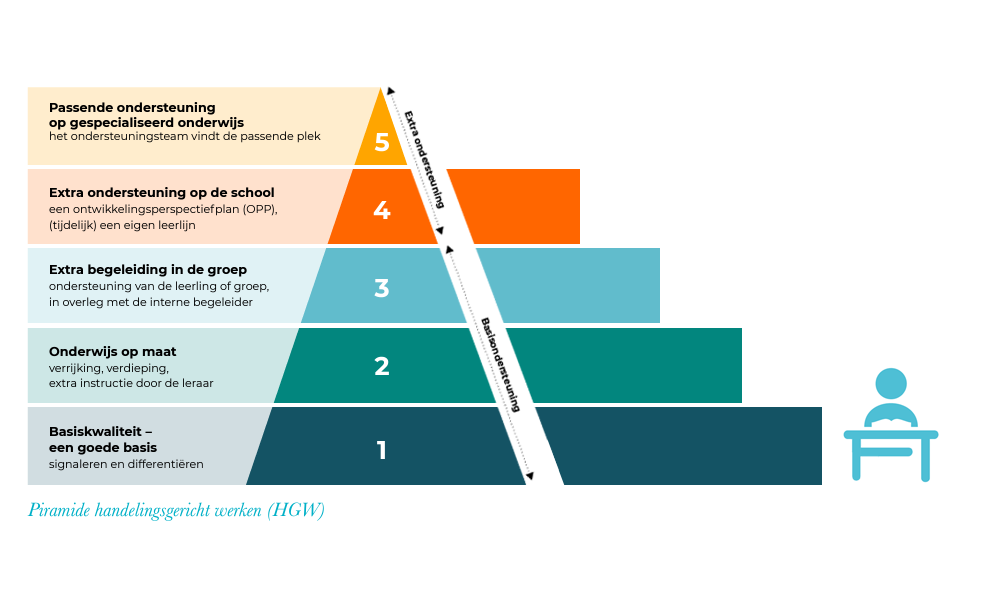 Stap voor stap naar ondersteuning Bij ons op school zie je als ouder deze piramide van handelingsgericht werken terug in het volgende stappenplan:1: Coachgesprekken & portfolio-gesprekken. Elk kind heeft een persoonlijk ontwikkelplan: wat kan je/ wat lukt? wat is de volgende stap? wat ga/wil je leren? hoe ga je het leren? wat is je plan en hoe word je ondersteund?  Vanuit het ontwikkelplan bieden we pedagogische/ didactische begeleiding en een dagplanning welke met ouder en kind besproken worden.                 2: De coach is handelingsverlegen/ heeft ontbrekende kennis. De coach gaat in gesprek met het unitteam. In het unitteam wordt er samen dieper nagedacht over wie het kind is en wat hij/zij nodig heeft om zich verder te kunnen ontwikkelen. 3: Wanneer er handelingsverlegenheid blijft, betrekken coaches een van de orthopedagogen (inclusieteam) bij een overleg. Samen wordt een plan voor de komende periode gemaakt. Wanneer wij ontbrekende expertise hebben, huren we bij specifieke vragen een expert van buitenaf in. De informatie die uit het gesprek naar voren komt neemt de coach mee bij het opstellen van het persoonlijk ontwikkelplan en/of wordt vastgelegd in Parnassys. Er wordt een vervolgafspraak gemaakt om het plan te evalueren. Ouders worden betrokken bij het plan en de evaluatie. 4: Soms blijft er handelingsverlegenheid of is er meer ondersteuning nodig voor een kind. Het kan ook zijn dat er meer diagnostisch onderzoek nodig is om meer inzicht te krijgen in welke ondersteuning een kind nodig heeft. Doorgaans vindt diagnostisch onderzoek extern (met verwijzing) plaats. Als Laterna Magica hebben we beperkte middelen voor het uitvoeren van onderzoek. Voor kinderen die een specifiek aanbod nodig hebben waarbij er meer handen (begeleidingsuren) nodig zijn maken we een (tijdelijk) arrangement. Hierbij wordt ontwikkelperspectief (OPP) opgezet met doelen en evaluatiemomenten. 5: We vragen aan het SWV om met ons mee te kijken en advies te geven over waar het ondersteuningsaanbod wel kan worden geboden. Meestal is dat een gespecialiseerde vorm van onderwijs, bijvoorbeeld speciaal onderwijs (SO) of speciaal basisonderwijs (SBO).We proberen jou als ouder dus zo vroeg mogelijk te betrekken zodat je kunt meedenken over de hulp aan je kind. Ook als je zelf zorgen hebt over je kind willen we graag dat je dit deelt met school. Je kunt dit het beste bij de leerkracht aangeven. De leerkracht kan dan .Grenzen aan ons onderwijsZoals hierboven beschreven bieden we op Laterna Magica inclusief onderwijs voor zo veel mogelijk (van onderaf instromende) kinderen uit de buurt. Wij verwachten dat steeds meer scholen ons zullen volgen en inclusief onderwijs zullen gaan bieden. Op het moment dat alle scholen inclusief zouden zijn, zou het percentage kinderen met specifieke behoeften per school laag zijn. 

Betekent een inclusieve setting dat je als school alles kan? Nee, wij zijn een lerende organisatie en hebben de route voor kinderen (met specifieke behoeften) niet helemaal uitgestippeld. Als je als ouder voor een inclusieve setting kiest, kies je ervoor dat jouw kind volwaardig onderdeel is van een groep en leert participeren in een omgeving en uiteindelijk in de maatschappij waar diversiteit het uitgangspunt is. Wanneer je als ouder van een kind met specifieke behoeften kiest voor Laterna Magica, kies je ervoor om de mogelijkheden van een kind centraal te stellen en niet de beperking. Dit is vanuit onze visie niet alleen goed voor kinderen met speciale onderwijsbehoeften, maar voor alle kinderen. Als diversiteit het uitgangspunt is en daardoor alle kinderen in hun eigenheid erkend worden, leer je op een natuurlijke manier omgaan met verschillen. We bekijken altijd per moment wat het kind (en zijn omgeving) nodig heeft. Wat we nog niet kunnen, kunnen we wel leren. We leren van onze successen en fouten. 
Wij bieden kinderen individuele coaching en kunnen dingen organiseren in kleine groepen. We kunnen echter geen permanente één op één begeleiding bieden. 
Heel soms komt het voor dat een situatie met een kind onze expertise te boven gaat en de expertise van buitenaf niet naar Laterna Magica kan komen . Hierbij valt te denken aan ernstige psychiatrische problematiek of gedragsproblemen. In zo’n geval, of wanneer de veiligheid van kinderen/coaches in het geding is of wanneer een kind ongelukkig is, kan er besloten worden dat het beter is wanneer een kind naar een andere onderwijssetting gaat. 

Met deze partners werken we samen Wij werken als school graag samen met een aantal partners. Zo kunnen we goede ondersteuning aan de kinderen bieden.Ouder en Kind Team Amsterdam
Ouder- en Kindteams Amsterdam werkt nauw samen met diverse partners in de wijk, zodat kinderen, jongeren en ouders de juiste hulp en ondersteuning krijgen. Laterna Magica heeft een eigen contactpersoon om snel de juiste hulp in te kunnen schakelen.ABC
Het ABC voert dyslexie onderzoeken en behandelingen uit. Bij voldoende kinderen, kan er dyslexie begeleiding op Laterna Magica plaatsvinden. Kindertherapie IJburg
Wij verwijzen soms kinderen naar deze organisatie voor speltherapie. Oefentherapie IJburg
Rosa Jongsma (ergotherapeut) is iedere week op Laterna Magica om kinderen te ondersteunen die moeite hebben met schrijven/fijne motoriek. Ook verwijzen wij soms kinderen naar de praktijk van Rosa die zindelijkheidsproblematiek hebben of problemen hebben met hun grove motoriek. BIJ-juf
BIJ-juf ondersteunt in sommige units kleine groepjes kinderen met rekenen/lezen/spelling. Bijlage: Uitleg van woordenSchoolondersteuningsprofielEen schoolondersteuningsprofiel (SOP) is een document voor ouders waarin staat welke ondersteuning (i2) de school kan geven. Ook lees je daarin hoe de school deze ondersteuning regelt en daar de ouders bij betrekt. Elke basisschool heeft een schoolondersteuningsprofiel. Je vindt het SOP op de website van elke school. De bedoeling van het schoolondersteuningsprofiel is dat het ouders een helder beeld geeft van de hulp die een school kan bieden. Zo kun je als ouder beter bedenken of dat aansluit bij jouw kind en wat je van een school verwacht. Ook kun je informatie uit het schoolondersteuningsprofiel van verschillende scholen naast elkaar leggen.Klik hier om terug naar de oorspronkelijke tekst te gaanOndersteuningOndersteuning is een ander woord voor extra hulp voor een kind. Het kan van alles zijn. Bijvoorbeeld een aanpassing van een lesopdracht of leermateriaal, of extra uitleg van de leerkracht in een groepje, of meer oefentijd. Ook kan er een specialist komen voor een kind dat moeite heeft met het onderwijs of de groep waar hij in zit. Denk aan een kind waarbij het lezen niet goed op gang komt, of aan een kind dat moeilijker opdrachten nodig heeft dan de groep. Of een kind dat steun van een volwassene nodig heeft, omdat het niet lukt om in de pauze mee te spelen met de klasgenoten.Klik hier om terug naar de oorspronkelijke tekst te gaanWe vragen aan het SWV om met ons mee te kijken Wij kunnen als school met jullie toestemming als ouders het kind aanmelden bij het Samenwerkingsverband Primair Onderwijs Amsterdam Diemen (SWV) voor een OT (ondersteuningsteam). Het SWV denkt dan met ons mee over wat de ondersteuningsbehoeften van een kind zijn, op welke manier het kind nog meer ondersteund kan worden en soms of een andere onderwijsplek beter passend is.  Heeft je kind een taalontwikkelingsstoornis? Dan kan een kind ook naar een speciale school. Het is dan niet het SWV maar een organisatie genaamd Kentalis of Viertaal die de beoordeling doet. Wij zorgen voor de juiste contacten en melden aan.Klik hier om terug naar de oorspronkelijke tekst te gaan